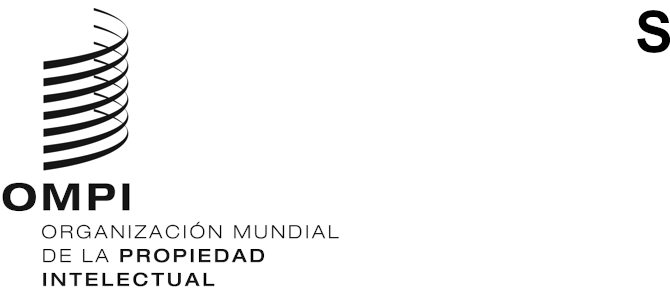 CDIP/31/10ORIGINAL: INGLÉSfecha: 27 DE SEPTIEMBRE DE 2023Comité de Desarrollo y Propiedad Intelectual (CDIP)Trigésima primera sesiónGinebra, 27 de noviembre a 1 de diciembre de 2023PROYECTO DE LA PROPUESTA DE PROYECTO SOBRE DERECHO DE AUTOR Y DISTRIBUCIÓN DE CONTENIDOS EN EL ENTORNO DIGITAL – FASE II – PRESENTADA POR EL BRASILpreparado por la SecretaríaEn una comunicación con fecha de 21 de agosto de 2023, la delegación del Brasil presentó una propuesta para la Fase II del proyecto de la Agenda para el Desarrollo (AD) sobre derecho de autor y distribución de contenidos en el entorno digital, a fin de que el CDIP la examine en su trigésima primera sesión.En el Anexo del presente documento figura dicha propuesta, elaborada con la asistencia de la Secretaría de la OMPI.Se invita al CDIP a considerar el Anexo del presente documento.[Sigue el Anexo]CALENDARIO DE EJECUCIÓN PROVISIONALPRESUPUESTO DEL PROYECTO POR PRODUCTOPRESUPUESTO DEL PROYECTO POR CATEGORÍA DE GASTO[Fin del Anexo y del documento]1. Presentación del proyecto1. Presentación del proyectoCódigo del proyectoCódigo del proyectoDA_1_3_4_10_11_16_25_35_02DA_1_3_4_10_11_16_25_35_02Título del proyectoTítulo del proyectoDerecho de autor y distribución de contenidos en el entorno digital – Fase IIDerecho de autor y distribución de contenidos en el entorno digital – Fase IIRecomendaciones de la DARecomendaciones de la DARecomendación 1: la asistencia técnica de la OMPI deberá, entre otras cosas, estar orientada a potenciar el desarrollo y obedecer a una demanda, ser transparente y tener en cuenta las prioridades y necesidades especiales de los países en desarrollo, especialmente las de los PMA, así como los distintos niveles de desarrollo de los Estados miembros; además, las actividades deberán incluir su calendario de ejecución. A este respecto, el diseño, los mecanismos de ejecución y los procesos de evaluación de los programas de asistencia técnica deberán estar adaptados a cada país.Recomendación 3: aumentar la asignación de recursos humanos y financieros a los programas de asistencia técnica de la OMPI con el fin de fomentar, entre otras cosas, una cultura de PI orientada a impulsar el desarrollo, haciendo hincapié en la introducción de la PI en los diferentes niveles de enseñanza y en una mayor sensibilización del público acerca de la PI.Recomendación 4: destacar, en particular, las necesidades de las pequeñas y medianas empresas (pymes) y las instituciones de investigación científica, así como las industrias culturales, y asistir a los Estados miembros, cuando estos lo soliciten, en el establecimiento de estrategias nacionales adecuadas en el campo de la PI.Recomendación 10: ayudar a los Estados miembros a fomentar y mejorar la capacidad de las instituciones nacionales de PI mediante el desarrollo de la infraestructura y de otros servicios, para que dichas instituciones sean más eficaces y lograr un equilibrio adecuado entre la protección de la PI y el interés público. Este tipo de asistencia técnica debe beneficiar también a las organizaciones regionales y subregionales de PI.Recomendación 11: ayudar a los Estados miembros a fortalecer la capacidad nacional para la protección de las creaciones, las innovaciones y las invenciones, y fomentar el desarrollo de la infraestructura científica y tecnológica de los países, cuando sea necesario, con arreglo al mandato de la OMPI.Recomendación 16: considerar la preservación del dominio público en los procesos normativos de la OMPI y profundizar en el análisis de las consecuencias y los beneficios de un dominio público abundante y accesible.Recomendación 25: estudiar qué políticas e iniciativas relacionadas con la PI son necesarias para fomentar la transferencia y difusión de tecnología en pro de los países en desarrollo, y adoptar las medidas adecuadas para que los países en desarrollo puedan comprender plenamente las distintas disposiciones relativas a las flexibilidades previstas en los acuerdos internacionales y beneficiarse de las mismas, según corresponda. Recomendación 35: solicitar a la OMPI que emprenda, a petición de los Estados miembros, nuevos estudios destinados a evaluar las consecuencias económicas, sociales y culturales de la utilización de sistemas de PI en dichos Estados.Recomendación 1: la asistencia técnica de la OMPI deberá, entre otras cosas, estar orientada a potenciar el desarrollo y obedecer a una demanda, ser transparente y tener en cuenta las prioridades y necesidades especiales de los países en desarrollo, especialmente las de los PMA, así como los distintos niveles de desarrollo de los Estados miembros; además, las actividades deberán incluir su calendario de ejecución. A este respecto, el diseño, los mecanismos de ejecución y los procesos de evaluación de los programas de asistencia técnica deberán estar adaptados a cada país.Recomendación 3: aumentar la asignación de recursos humanos y financieros a los programas de asistencia técnica de la OMPI con el fin de fomentar, entre otras cosas, una cultura de PI orientada a impulsar el desarrollo, haciendo hincapié en la introducción de la PI en los diferentes niveles de enseñanza y en una mayor sensibilización del público acerca de la PI.Recomendación 4: destacar, en particular, las necesidades de las pequeñas y medianas empresas (pymes) y las instituciones de investigación científica, así como las industrias culturales, y asistir a los Estados miembros, cuando estos lo soliciten, en el establecimiento de estrategias nacionales adecuadas en el campo de la PI.Recomendación 10: ayudar a los Estados miembros a fomentar y mejorar la capacidad de las instituciones nacionales de PI mediante el desarrollo de la infraestructura y de otros servicios, para que dichas instituciones sean más eficaces y lograr un equilibrio adecuado entre la protección de la PI y el interés público. Este tipo de asistencia técnica debe beneficiar también a las organizaciones regionales y subregionales de PI.Recomendación 11: ayudar a los Estados miembros a fortalecer la capacidad nacional para la protección de las creaciones, las innovaciones y las invenciones, y fomentar el desarrollo de la infraestructura científica y tecnológica de los países, cuando sea necesario, con arreglo al mandato de la OMPI.Recomendación 16: considerar la preservación del dominio público en los procesos normativos de la OMPI y profundizar en el análisis de las consecuencias y los beneficios de un dominio público abundante y accesible.Recomendación 25: estudiar qué políticas e iniciativas relacionadas con la PI son necesarias para fomentar la transferencia y difusión de tecnología en pro de los países en desarrollo, y adoptar las medidas adecuadas para que los países en desarrollo puedan comprender plenamente las distintas disposiciones relativas a las flexibilidades previstas en los acuerdos internacionales y beneficiarse de las mismas, según corresponda. Recomendación 35: solicitar a la OMPI que emprenda, a petición de los Estados miembros, nuevos estudios destinados a evaluar las consecuencias económicas, sociales y culturales de la utilización de sistemas de PI en dichos Estados.Duración del proyectoDuración del proyecto36 meses36 mesesPresupuesto del proyectoPresupuesto del proyectoEl presupuesto total del proyecto es de 556 200 francos suizos, destinado enteramente a gastos no relativos a personal.El presupuesto total del proyecto es de 556 200 francos suizos, destinado enteramente a gastos no relativos a personal.Descripción del proyectoDescripción del proyectoEsta propuesta de proyecto es la continuación del proyecto de la AD sobre derecho de autor y distribución de contenidos en el entorno digital (en adelante “el Proyecto inicial”).AntecedentesEl Proyecto inicial, propuesto por el Brasil en 2018, se centró en la transmisión en continuo (streaming) de contenidos audiovisuales en América Latina. Se aplicó en la Argentina, el Brasil, Costa Rica, el Ecuador, el Perú y el Uruguay, y se realizó un análisis detallado del mercado en plena evolución de la transmisión en América Latina, con un enfoque específico en los indicadores de mercado, el marco jurídico aplicable a la comercialización de los contenidos audiovisuales, los derechos de propiedad intelectual (PI) utilizados en una producción audiovisual, y los retos a los que se enfrentan los productores latinoamericanos a la hora de abordar el complejo marco jurídico y financiero. Se expusieron ejemplos concretos de doce casos prácticos y se entablaron debates profundos con las partes interesadas y los representantes gubernamentales.Medidas propuestas por los países participantes al finalizar el Proyecto inicialLa actual propuesta de proyecto se basa en los conocimientos acumulados de los resultados del Proyecto inicial y tiene en cuenta la evolución reciente del mercado audiovisual. En particular, se plantean una serie de medidas concretas que habían sido propuestas, debatidas y definidas por los gobiernos de los países participantes y las partes interesadas para apoyar los resultados iniciales del proyecto en el contexto post-COVID 19, a saber:promover la cooperación subregional y regional mediante las mejores prácticas sobre la identificación, la normalización y los metadatos de contenidos audiovisuales;fomentar la formación y mejorar el conocimiento de la PI en el sector audiovisual en el contexto de la transmisión en continuo;mejorar el conocimiento de la implicación de las tecnologías de vanguardia en el sector audiovisual;reforzar la cooperación en favor de la inclusión de género en la industria audiovisual; yelaborar material de referencia sobre el uso estratégico de la PI para las microempresas y pequeñas y medianas empresas (mipymes) audiovisuales, así como para los creadores.Partes interesadasLas principales partes interesadas de este proyecto son las siguientes:productores audiovisuales, en particular las microempresas y pequeñas y medianas empresas (mipymes);autores y artistas intérpretes y ejecutantes del sector audiovisual;el sector privado que participa en la distribución de contenidos audiovisuales en América Latina;organizaciones de gestión colectiva;organismos gubernamentales encargados de la política y la reglamentación del derecho de autor, la promoción audiovisual y las agencias cinematográficas;organizadores de festivales y comisarios en el mercado audiovisual;asesores jurídicos de las partes interesadas en la industria audiovisual;plataformas de transmisión en continuo. Esta propuesta de proyecto es la continuación del proyecto de la AD sobre derecho de autor y distribución de contenidos en el entorno digital (en adelante “el Proyecto inicial”).AntecedentesEl Proyecto inicial, propuesto por el Brasil en 2018, se centró en la transmisión en continuo (streaming) de contenidos audiovisuales en América Latina. Se aplicó en la Argentina, el Brasil, Costa Rica, el Ecuador, el Perú y el Uruguay, y se realizó un análisis detallado del mercado en plena evolución de la transmisión en América Latina, con un enfoque específico en los indicadores de mercado, el marco jurídico aplicable a la comercialización de los contenidos audiovisuales, los derechos de propiedad intelectual (PI) utilizados en una producción audiovisual, y los retos a los que se enfrentan los productores latinoamericanos a la hora de abordar el complejo marco jurídico y financiero. Se expusieron ejemplos concretos de doce casos prácticos y se entablaron debates profundos con las partes interesadas y los representantes gubernamentales.Medidas propuestas por los países participantes al finalizar el Proyecto inicialLa actual propuesta de proyecto se basa en los conocimientos acumulados de los resultados del Proyecto inicial y tiene en cuenta la evolución reciente del mercado audiovisual. En particular, se plantean una serie de medidas concretas que habían sido propuestas, debatidas y definidas por los gobiernos de los países participantes y las partes interesadas para apoyar los resultados iniciales del proyecto en el contexto post-COVID 19, a saber:promover la cooperación subregional y regional mediante las mejores prácticas sobre la identificación, la normalización y los metadatos de contenidos audiovisuales;fomentar la formación y mejorar el conocimiento de la PI en el sector audiovisual en el contexto de la transmisión en continuo;mejorar el conocimiento de la implicación de las tecnologías de vanguardia en el sector audiovisual;reforzar la cooperación en favor de la inclusión de género en la industria audiovisual; yelaborar material de referencia sobre el uso estratégico de la PI para las microempresas y pequeñas y medianas empresas (mipymes) audiovisuales, así como para los creadores.Partes interesadasLas principales partes interesadas de este proyecto son las siguientes:productores audiovisuales, en particular las microempresas y pequeñas y medianas empresas (mipymes);autores y artistas intérpretes y ejecutantes del sector audiovisual;el sector privado que participa en la distribución de contenidos audiovisuales en América Latina;organizaciones de gestión colectiva;organismos gubernamentales encargados de la política y la reglamentación del derecho de autor, la promoción audiovisual y las agencias cinematográficas;organizadores de festivales y comisarios en el mercado audiovisual;asesores jurídicos de las partes interesadas en la industria audiovisual;plataformas de transmisión en continuo.  2.1. Concepto del proyecto 2.1. Concepto del proyectoLa Fase II propuesta se basa en los conocimientos acumulados durante el Proyecto inicial y responde a la evolución reciente en el contexto post-COVID 19.La Fase II propuesta se basa en los conocimientos acumulados durante el Proyecto inicial y responde a la evolución reciente en el contexto post-COVID 19.2.2. Objetivo, resultados y productos del proyecto2.2. Objetivo, resultados y productos del proyectoEl objetivo general del proyecto es mejorar el conocimiento sobre el uso de la PI para comercializar contenidos audiovisuales en el contexto de la transmisión en continuo en América Latina, y basarse en los logros del Proyecto inicial así como abordar los retos post-COVID 19.En particular, los resultados esperados del proyecto consisten en el incremento de la concienciación y la mejora de las capacidades de las partes interesadas en América Latina, a saber, los creadores, las mipymes y los gobiernos, para que utilicen mejor y comercialicen la PI en la industria audiovisual en el entorno digital.En el proyecto se ofrecerán los siguientes productos:Producto 1: determinación de prácticas, oportunidades y desafíos nacionales relacionados con la comercialización de la PI en el mercado audiovisual de América Latina.Producto 2: los profesionales y creadores formados trabajan en la industria audiovisual de América Latina para aplicar y gestionar eficazmente los activos de PI en la comercialización.Producto 3: evaluación de las perspectivas de la industria audiovisual a fin de anticipar los cambios y las tendencias que afectarán al uso de la PI en el mercado audiovisual.Producto 4: desarrollo de herramientas para las mipymes a fin de que comercialicen sus activos de PI en el mercado internacional.Producto 5: desarrollo de una metodología para medir la participación de las mujeres en el sector audiovisual.Producto 6: evaluación de oportunidades para la circulación de activos de PI en el ámbito regional e internacional.El objetivo general del proyecto es mejorar el conocimiento sobre el uso de la PI para comercializar contenidos audiovisuales en el contexto de la transmisión en continuo en América Latina, y basarse en los logros del Proyecto inicial así como abordar los retos post-COVID 19.En particular, los resultados esperados del proyecto consisten en el incremento de la concienciación y la mejora de las capacidades de las partes interesadas en América Latina, a saber, los creadores, las mipymes y los gobiernos, para que utilicen mejor y comercialicen la PI en la industria audiovisual en el entorno digital.En el proyecto se ofrecerán los siguientes productos:Producto 1: determinación de prácticas, oportunidades y desafíos nacionales relacionados con la comercialización de la PI en el mercado audiovisual de América Latina.Producto 2: los profesionales y creadores formados trabajan en la industria audiovisual de América Latina para aplicar y gestionar eficazmente los activos de PI en la comercialización.Producto 3: evaluación de las perspectivas de la industria audiovisual a fin de anticipar los cambios y las tendencias que afectarán al uso de la PI en el mercado audiovisual.Producto 4: desarrollo de herramientas para las mipymes a fin de que comercialicen sus activos de PI en el mercado internacional.Producto 5: desarrollo de una metodología para medir la participación de las mujeres en el sector audiovisual.Producto 6: evaluación de oportunidades para la circulación de activos de PI en el ámbito regional e internacional.Estrategia de ejecución del proyectoEstrategia de ejecución del proyectoLa estrategia de ejecución se detalla a continuación bajo cada producto:Producto 1: determinación de prácticas, oportunidades y desafíos nacionales relacionados con la comercialización de la PI en el mercado audiovisual de América Latina.Actividad 1.1: determinar y compilar las prácticas nacionales de las autoridades audiovisuales sobre las bases de datos y herramientas disponibles para recuperar información relativa a la propiedad y la concesión de licencias sobre obras audiovisuales con un enfoque en los contenidos latinoamericanos.Producto 2: los profesionales y creadores formados trabajan en la industria audiovisual de América Latina para aplicar y gestionar eficazmente los activos de PI en la comercialización.Actividad 2.1: organizar talleres de formación (al menos cuatro) para las mipymes y los creadores de los países participantes a fin de abordar sus necesidades específicas para el uso y la adquisición de material relacionado con la PI y la comercialización de contenidos audiovisuales.Producto 3: evaluación de las perspectivas de la industria audiovisual a fin de anticipar los cambios y las tendencias que afectarán al uso de la PI en el mercado audiovisual.Actividad 3.1: realizar un estudio exploratorio sobre la repercusión de las tecnologías de vanguardia en el sector audiovisual y sus creadores.Producto 4: desarrollo de herramientas para las mipymes a fin de que comercialicen sus activos de PI en el mercado internacional.Actividad 4.1: elaborar una guía de referencia para el uso y la comercialización de la PI en la producción audiovisual dirigida a las mipymes.Actividad 4.2: organizar talleres nacionales (al menos dos) sobre la mediación y el arbitraje en las industrias creativas.Producto 5: desarrollo de una metodología para medir la participación de las mujeres en el sector audiovisual.Actividad 5.1: desarrollar una metodología para que los gobiernos y las agencias audiovisuales la utilicen a fin de medir la participación de las mujeres en el sector audiovisual, a partir del caso práctico preparado en el marco del Proyecto inicial.Producto 6: evaluación de oportunidades para la circulación de activos de PI en el ámbito regional e internacional.Actividad 6.1: realizar un análisis de la incidencia de los acuerdos de coproducción internacionales que existen en América Latina y de la comercialización de la PI en contenidos audiovisuales.Actividad 6.2: organizar el Segundo Seminario Regional sobre la Industria Audiovisual Latinoamericana en la era del streaming con un enfoque especial en las oportunidades, los desafíos y las mejores prácticas relacionadas con la circulación regional y global de activos de PI.La estrategia de ejecución se detalla a continuación bajo cada producto:Producto 1: determinación de prácticas, oportunidades y desafíos nacionales relacionados con la comercialización de la PI en el mercado audiovisual de América Latina.Actividad 1.1: determinar y compilar las prácticas nacionales de las autoridades audiovisuales sobre las bases de datos y herramientas disponibles para recuperar información relativa a la propiedad y la concesión de licencias sobre obras audiovisuales con un enfoque en los contenidos latinoamericanos.Producto 2: los profesionales y creadores formados trabajan en la industria audiovisual de América Latina para aplicar y gestionar eficazmente los activos de PI en la comercialización.Actividad 2.1: organizar talleres de formación (al menos cuatro) para las mipymes y los creadores de los países participantes a fin de abordar sus necesidades específicas para el uso y la adquisición de material relacionado con la PI y la comercialización de contenidos audiovisuales.Producto 3: evaluación de las perspectivas de la industria audiovisual a fin de anticipar los cambios y las tendencias que afectarán al uso de la PI en el mercado audiovisual.Actividad 3.1: realizar un estudio exploratorio sobre la repercusión de las tecnologías de vanguardia en el sector audiovisual y sus creadores.Producto 4: desarrollo de herramientas para las mipymes a fin de que comercialicen sus activos de PI en el mercado internacional.Actividad 4.1: elaborar una guía de referencia para el uso y la comercialización de la PI en la producción audiovisual dirigida a las mipymes.Actividad 4.2: organizar talleres nacionales (al menos dos) sobre la mediación y el arbitraje en las industrias creativas.Producto 5: desarrollo de una metodología para medir la participación de las mujeres en el sector audiovisual.Actividad 5.1: desarrollar una metodología para que los gobiernos y las agencias audiovisuales la utilicen a fin de medir la participación de las mujeres en el sector audiovisual, a partir del caso práctico preparado en el marco del Proyecto inicial.Producto 6: evaluación de oportunidades para la circulación de activos de PI en el ámbito regional e internacional.Actividad 6.1: realizar un análisis de la incidencia de los acuerdos de coproducción internacionales que existen en América Latina y de la comercialización de la PI en contenidos audiovisuales.Actividad 6.2: organizar el Segundo Seminario Regional sobre la Industria Audiovisual Latinoamericana en la era del streaming con un enfoque especial en las oportunidades, los desafíos y las mejores prácticas relacionadas con la circulación regional y global de activos de PI.Indicadores del proyectoIndicadores del proyectoObjetivo del proyecto:Mejorar el conocimiento sobre el uso de la PI para comercializar contenidos audiovisuales en el contexto de la transmisión en América Latina, y basarse en los logros del Proyecto inicial y abordar los retos post-COVID 19. Indicadores del objetivo:Al menos el 70 % de los participantes en las actividades del proyecto comunica que posee un mayor conocimiento sobre el uso de la PI para comercializar contenidos audiovisuales en el contexto de la transmisión en continuo al finalizar la ejecución del proyecto.Resultado del proyecto:Incremento de la concienciación y mejora de las capacidades de las partes interesadas en América Latina, a saber, los creadores, las mipymes, y los gobiernos, para que utilicen mejor y comercialicen la PI en la industria audiovisual en el entorno digital.Indicadores del resultado:Al menos el 60 % de los participantes en las actividades del proyecto indica que el proyecto ha mejorado sus conocimientos y aptitudes para usar y comercializar la PI en la industria audiovisual en el entorno digital. Productos del proyecto:Determinación de prácticas, oportunidades y desafíos nacionales relacionados con la comercialización de la PI en el mercado audiovisual de América Latina.Indicadores de los productos:Compilación de prácticas nacionales, oportunidades y desafíos, validada por los coordinadores de los países beneficiarios y la Secretaría de la OMPI.Los profesionales y creadores formados trabajan en la industria audiovisual de América Latina para aplicar y gestionar eficazmente los activos de PI en la comercialización.Se han organizado al menos cuatro talleres de formación prácticos para las mipymes y los creadores de los países participantes. Al menos el 60 % de los participantes ha indicado que los talleres han mejorado sus conocimientos y aptitudes.Evaluación de las perspectivas de la industria audiovisual a fin de anticipar los cambios y las tendencias que afectarán al uso de la PI en el mercado audiovisual.Los coordinadores de los países beneficiarios y la Secretaría de la OMPI han realizado un estudio exploratorio sobre la repercusión de las tecnologías de vanguardia en el sector audiovisual y sus creadores.Desarrollo de herramientas para las mipymes a fin de que comercialicen sus activos de PI en el mercado internacional.Los coordinadores de los países beneficiarios y la Secretaría de la OMPI han elaborado y validado una guía de referencia para el uso y la comercialización de la PI en la producción audiovisual dirigida a las mipymes.Se han organizado al menos dos talleres nacionales sobre la mediación y el arbitraje en las industrias creativas.Al menos el 60 % de los participantes opina que la información difundida en los talleres nacionales le ha resultado útil.Desarrollo de una metodología para medir la participación de las mujeres en el sector audiovisual.Se ha desarrollado una metodología para medir la participación de las mujeres en el sector audiovisual, que ha sido validada por los coordinadores de los países beneficiarios y la Secretaría de la OMPI.Evaluación de oportunidades para la circulación de activos de PI en el ámbito regional e internacional.Los coordinadores de los países beneficiarios y la Secretaría de la OMPI han elaborado y validado un informe que contiene un análisis de la incidencia de los acuerdos de coproducción internacionales que existen en América Latina y de la comercialización de la PI en contenidos audiovisuales.Se ha organizado con éxito el Segundo Seminario Regional con un enfoque especial en las oportunidades, los desafíos y las mejores prácticas relacionadas con la circulación regional y global de activos de PI.Al menos el 60 % de los participantes opina que la información relativa a la circulación regional y global de activos de PI difundida en el Seminario le ha resultado útil y que puede aplicarse en sus respectivos sectores.Estrategia de sostenibilidadEstrategia de sostenibilidadA fin de garantizar la sostenibilidad de los productos del proyecto, todo el material pertinente y las herramientas desarrolladas en el contexto del Proyecto (Proyecto inicial y Fase II) estarán disponibles en el sitio web de la OMPI. Además, se presentarán a otros Estados miembros en el contexto del CDIP y otras actividades informativas. Asimismo, se recomienda encarecidamente a los Estados miembros beneficiarios que pongan a disposición del público interesado dichos productos para un uso más amplio de los mismos.Además, se desarrollará la metodología para realizar talleres de formación prácticos de manera que permita a los gobiernos locales y las partes interesadas continuar organizando formaciones similares.Se proporcionarán actualizaciones de la estrategia de sostenibilidad durante la ejecución del proyecto.A fin de garantizar la sostenibilidad de los productos del proyecto, todo el material pertinente y las herramientas desarrolladas en el contexto del Proyecto (Proyecto inicial y Fase II) estarán disponibles en el sitio web de la OMPI. Además, se presentarán a otros Estados miembros en el contexto del CDIP y otras actividades informativas. Asimismo, se recomienda encarecidamente a los Estados miembros beneficiarios que pongan a disposición del público interesado dichos productos para un uso más amplio de los mismos.Además, se desarrollará la metodología para realizar talleres de formación prácticos de manera que permita a los gobiernos locales y las partes interesadas continuar organizando formaciones similares.Se proporcionarán actualizaciones de la estrategia de sostenibilidad durante la ejecución del proyecto.Criterios de selección para los países piloto/beneficiariosCriterios de selección para los países piloto/beneficiariosEl proyecto es propuesto por el país iniciador del Proyecto inicial. La Fase II está abierta a los países que participaron en el Proyecto inicial.El proyecto es propuesto por el país iniciador del Proyecto inicial. La Fase II está abierta a los países que participaron en el Proyecto inicial.Entidad organizativa de la ejecuciónEntidad organizativa de la ejecuciónDivisión de Derecho de Autor, Sector de Derecho de Autor e Industrias CreativasDivisión de Derecho de Autor, Sector de Derecho de Autor e Industrias CreativasVínculos con otras entidades organizativasVínculos con otras entidades organizativasSector de Desarrollo Regional y Nacional; Sector de PI y Ecosistemas de InnovaciónSector de Desarrollo Regional y Nacional; Sector de PI y Ecosistemas de InnovaciónVínculos con otros proyectos de la ADVínculos con otros proyectos de la ADProyecto de la AD sobre derecho de autor y distribución de contenidos en el entorno digital (CDIP/22/15 REV.)Proyecto de la AD sobre derecho de autor y distribución de contenidos en el entorno digital (CDIP/22/15 REV.)Contribución a los resultados esperados en el programa y presupuesto de la OMPIContribución a los resultados esperados en el programa y presupuesto de la OMPIPrograma y presupuesto de 2024/251.1. Una comunicación y una implicación más sólidas en todo el mundo para aumentar la concienciación y el conocimiento sobre la forma en que la PI puede mejorar la vida de todo el mundo.2.2. La OMPI congrega a la comunidad internacional para hacer frente de forma proactiva a los problemas y desafíos políticos que van planteándose a nivel mundial en relación con la propiedad intelectual, la innovación y la creatividad.3.1. Uso más amplio y eficaz de los sistemas, servicios, conocimientos y datos mundiales de la OMPI en materia de propiedad intelectual.4.1. Un uso más eficaz de un sistema equilibrado de PI para apoyar el crecimiento y el desarrollo de todos los Estados miembros y sus regiones y subregiones, entre otras cosas, mediante la implantación de las recomendaciones de la Agenda para el Desarrollo.4.3. Aumento de los conocimientos y competencias en materia de PI en todos los Estados miembros.4.4. Más innovadores, creadores, pymes, universidades, instituciones de investigación y comunidades sacan provecho de la PI.Programa y presupuesto de 2024/251.1. Una comunicación y una implicación más sólidas en todo el mundo para aumentar la concienciación y el conocimiento sobre la forma en que la PI puede mejorar la vida de todo el mundo.2.2. La OMPI congrega a la comunidad internacional para hacer frente de forma proactiva a los problemas y desafíos políticos que van planteándose a nivel mundial en relación con la propiedad intelectual, la innovación y la creatividad.3.1. Uso más amplio y eficaz de los sistemas, servicios, conocimientos y datos mundiales de la OMPI en materia de propiedad intelectual.4.1. Un uso más eficaz de un sistema equilibrado de PI para apoyar el crecimiento y el desarrollo de todos los Estados miembros y sus regiones y subregiones, entre otras cosas, mediante la implantación de las recomendaciones de la Agenda para el Desarrollo.4.3. Aumento de los conocimientos y competencias en materia de PI en todos los Estados miembros.4.4. Más innovadores, creadores, pymes, universidades, instituciones de investigación y comunidades sacan provecho de la PI.Riesgos y medidas paliativasRiesgos y medidas paliativasRiesgo 1: inestabilidades políticas, restructuración de las instituciones nacionales o cambio de las prioridades políticas.Medida paliativa 1: en caso de que se produjera este riesgo, el equipo del proyecto elaboraría un calendario revisado y volvería a evaluar junto con los países beneficiarios las prioridades y la estrategia de ejecución del proyecto.Riesgo 2: utilización insuficiente de los productos desarrollados en el contexto del proyecto.Medida paliativa 2: mejorar la difusión de los productos del proyecto, mediante informes, publicaciones y eventos organizados por la OMPI y los países beneficiarios.Riesgo 1: inestabilidades políticas, restructuración de las instituciones nacionales o cambio de las prioridades políticas.Medida paliativa 1: en caso de que se produjera este riesgo, el equipo del proyecto elaboraría un calendario revisado y volvería a evaluar junto con los países beneficiarios las prioridades y la estrategia de ejecución del proyecto.Riesgo 2: utilización insuficiente de los productos desarrollados en el contexto del proyecto.Medida paliativa 2: mejorar la difusión de los productos del proyecto, mediante informes, publicaciones y eventos organizados por la OMPI y los países beneficiarios.Productos del proyectoTrimestresTrimestresTrimestresTrimestresTrimestresTrimestresTrimestresTrimestresTrimestresTrimestresTrimestresTrimestresProductos del proyecto1.er año1.er año1.er año1.er año2.º año2.º año2.º año2.º año3.er año3.er año3.er año3.er añoProductos del proyecto1T2T3T4T1T2T3T4T1T2T3T4TActividades previas a la ejecución: - Nombramiento de los coordinadores nacionales en cada uno de los países beneficiarios- Selección de los consultores- Elaboración y aprobación de los planes del proyecto en cada país- Contratación de un becarioCompilación de prácticas nacionales de las autoridades audiovisuales sobre las bases de datos y herramientas disponibles para recuperar información relativa a la propiedad y la concesión de licencias sobre obras audiovisuales con un enfoque en los contenidos latinoamericanosxxxxTalleres de formación prácticos (al menos cuatro) para las mipymes y los creadores de los países participantes a fin de abordar sus necesidades específicas para el uso y la adquisición de material relacionado con la PI y la comercialización de contenidos audiovisualesxxxxxxEstudio exploratorio sobre la repercusión de las tecnologías de vanguardia en el sector audiovisual y sus creadoresxxxxGuía de referencia para el uso y la comercialización de la PI en la producción audiovisual dirigida a las mipymesxxxxTalleres nacionales (al menos dos) sobre la mediación y el arbitraje en las industrias creativasxxxxMetodología para medir la participación de las mujeres en el sector audiovisual, a partir del caso práctico preparado en el marco del Proyecto inicialxxxxxAnálisis de la incidencia de los acuerdos de coproducción internacionales que existen en América Latina y de la comercialización de la PI en contenidos audiovisualesxxxSeminario Regional sobre la Industria Audiovisual Latinoamericana en la era del streamingxxEvaluación del proyectoxActividad paralela del CDIPx(en francos suizos)1.er año1.er año2.º año2.º año3.er año3.er añoTotalProductos del proyectoPersonalNo relativo a personalPersonalNo relativo a personalPersonalNo relativo a personalTotalCoordinación del proyecto---77 100-77 100154 200Compilación de prácticas nacionales de las autoridades audiovisuales sobre las bases de datos y herramientas disponibles para recuperar información relativa a la propiedad y la concesión de licencias sobre obras audiovisuales con un enfoque en los contenidos latinoamericanos-15 000----15 000Talleres de formación prácticos (al menos cuatro) para las mipymes y los creadores de los países participantes a fin de abordar sus necesidades específicas para el uso y la adquisición de material relacionado con la PI y la comercialización de contenidos audiovisuales---60 000-20 00080 000Estudio exploratorio sobre la repercusión de las tecnologías de vanguardia en el sector audiovisual y sus creadores---20 000--20 000Guía de referencia para el uso y la comercialización de la PI en la producción audiovisual dirigida a las mipymes---10 000-10 00020 000Talleres nacionales (al menos dos) sobre la mediación y el arbitraje en las industrias creativas---60 000--60 000Metodología para medir la participación de las mujeres en el sector audiovisual, a partir del caso práctico preparado en el marco del Proyecto inicial---15 000-15 00030 000Análisis de la incidencia de los acuerdos de coproducción internacionales que existen en América Latina y de la comercialización de la PI en contenidos audiovisuales---15 000-15 00030 000Seminario Regional sobre la Industria Audiovisual Latinoamericana en la era del streaming-----120 000120 000Evaluación del proyecto-----15 00015 000Actividad paralela del CDIP-----12 00012 000Total -15 000-257 100-284 100556 200(en francos suizos)Viajes, formación y subvencionesViajes, formación y subvencionesViajes, formación y subvencionesServicios contractualesServicios contractualesServicios contractualesServicios contractualesServicios contractualesTotalProductos del proyectoMisiones del personalViajes de tercerosSubvenciones para formación y viajesConferenciasPublicacionesServicios contractuales individualesBecas de la OMPIOtros servicios contractualesTotalCoordinación del proyecto------154 200-154 200Compilación de prácticas nacionales de las autoridades audiovisuales sobre las bases de datos y herramientas disponibles para recuperar información relativa a la propiedad y la concesión de licencias sobre obras audiovisuales con un enfoque en los contenidos latinoamericanos-----15 000--15 000Talleres de formación prácticos (al menos cuatro) para las mipymes y los creadores de los países participantes a fin de abordar sus necesidades específicas para el uso y la adquisición de material relacionado con la PI y la comercialización de contenidos audiovisuales25 00035 000-12 000-8.000--80 000Estudio exploratorio sobre la repercusión de las tecnologías de vanguardia en el sector audiovisual y sus creadores-----15 000-5.00020 000Guía de referencia para el uso y la comercialización de la PI en la producción audiovisual dirigida a las mipymes-----15 000-5.00020 000Talleres nacionales (al menos dos) sobre la mediación y el arbitraje en las industrias creativas12 00032 000-6.000-10 000--60 000Metodología para medir la participación de las mujeres en el sector audiovisual, a partir del caso práctico preparado en el marco del Proyecto inicial-----25 000-5.00030 000Análisis de la incidencia de los acuerdos de coproducción internacionales que existen en América Latina y de la comercialización de la PI en contenidos audiovisuales-----25 000-5.00030 000Seminario Regional sobre la Industria Audiovisual Latinoamericana en la era del streaming12 00080 000-8.000-15 000-5.000120 000Evaluación del proyecto--------15 000Actividad paralela del CDIP--------12 000Total 49 000147 000-26 000-128 000154 20052 000556,200